HHMI Pocket Mice Video 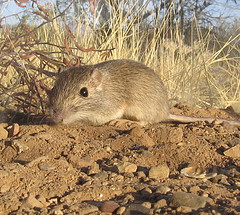 BACKGROUNDThe rock pocket mouse (Chaetodipus intermedius) is a small rodent in the Heteromyidae family. Even though it looks very much like a mouse, pocket mice are more closely related to pocket gophers than to true mice. We show the classification and Heteromyidae phylogeny below:Kingdom: AnimaliaPhylum: ChordataClass: MammaliaOrder: RodentiaFamily: HeteromyidaeSubfamily: PerognathinaeGenus and species: Chaetodipus intermediusQUESTIONSWhy do the pocket mice in the dark lava environment have white underbellies?What drives the differences in mouse fur color?How does a dark mouse appear in a population of light mice?What is a mutation?Are mutations bad?What does the Mc1R gene do?How do you get a population of dark colored mice?Did the mice on each of the dark lava flows have the same mutation?Is evolution a random process?Why would coat color matter to a nocturnal animal? (thinking question – not in video)